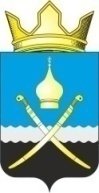 Российская ФедерацияРостовская область, Тацинский районМуниципальное образование «Михайловское сельское поселение»Администрация Михайловского сельского поселения__________________________________________________________________ПОСТАНОВЛЕНИЕ20  марта  2018 года                            №52                                       х. МихайловВ соответствии с Федеральным законом от 02.05.2006 № 59-ФЗ "О порядке рассмотрения обращений граждан Российской Федерации»", Областным законом от 18.09.2006 № 540-ЗС «Об обращениях граждан», постановлением Правительства Ростовской области от 03.08.2016 № 555 «Об утверждении Порядка организации работы по рассмотрению обращений граждан в Правительстве Ростовской области»:ПОСТАНОВЛЯЮ:В постановление Администрации Михайловского сельского поселения Тацинского района Ростовской области от 22.12.2017г № 187 ««Об утверждении Положения о порядке рассмотрения обращения граждан в Администрации Михайловского сельского поселения Тацинского района Ростовской области», внести следующие изменения:       - в пункте 1 добавить подпункт 1.1. следующего содержания:«Считать утратившим силу постановление Администрации Михайловского сельского поселения № 23 от 24 апреля 2008 "О мерах по совершенствованию работы с обращениями граждан»2. Контроль за исполнением постановления оставляю за собой.О внесении изменений в постановление №187 от 22.12.2017г.  «Об утверждении Положения о порядке рассмотрения обращения граждан в Администрации Михайловского сельского поселения Тацинского района Ростовской области»Глава Администрации Михайловского сельского поселения                                                                             Л.С Присяжнюк